FUNDAÇÃO EDUCACIONAL CLAUDINO FRANCIO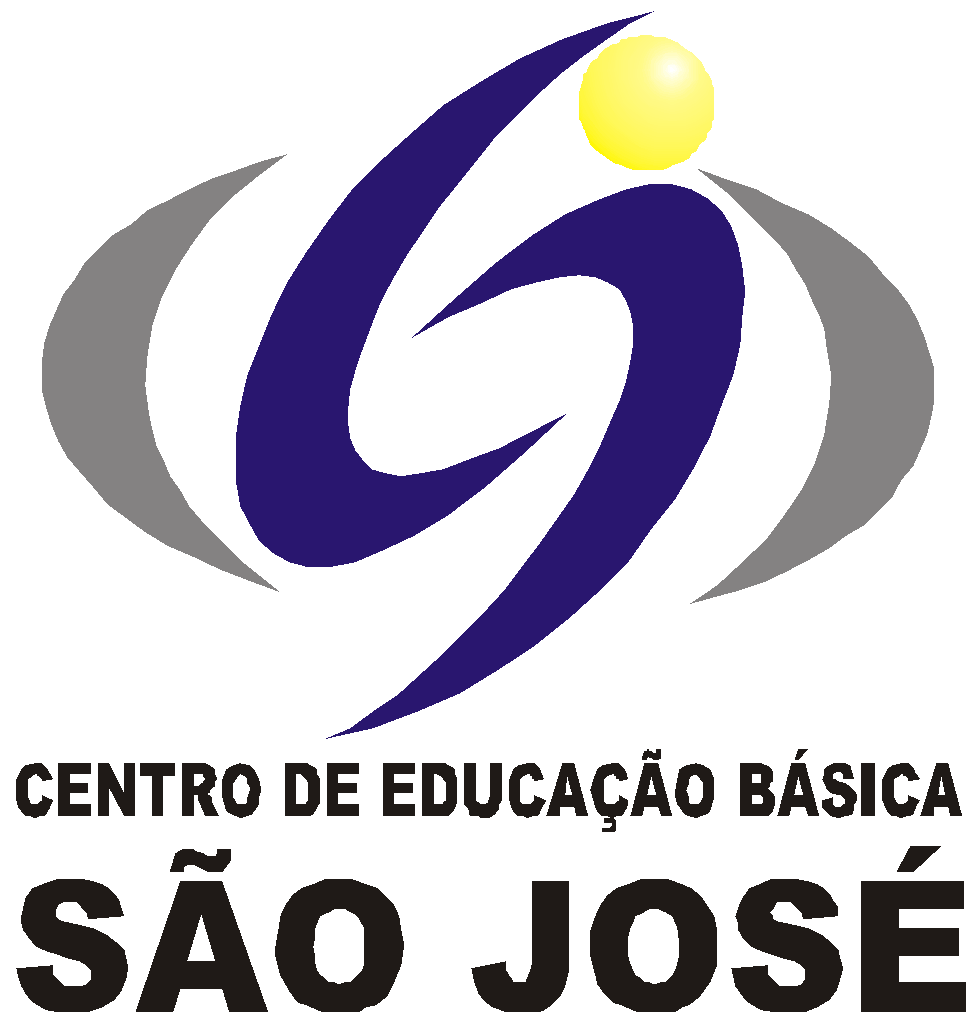 CENTRO DE EDUCAÇÃO BÁSICA SÃO JOSÉ                      Roteiro de Estudo Semanal 4º ano C  Professora Odete                           Conteúdo Programático de 08 a 12 de setembroSenhores Pais, Os alunos do grupo de risco ou que optarem por permanecer em casa deverão acompanhar a transmissão das aulas on-line das 13h às 17h, seguindo o Roteiro de Estudos. As famílias dos alunos que desejarem retornar para as aulas presenciais deverão entrar em contato com a coordenação.Este é o link FIXO para todas as aulas, todos os dias:https://meet.google.com/kvz-snnu-edy?hs=122&authuser=0                                                                                                                       Atenciosamente, Equipe Pedagógica                                                                   07/09/2020 FERIADO                                                                                 08/09/2020                                                                                 08/09/2020                                                                                 08/09/2020HORÁRIOTERÇACONTEÚDOS13h – 13h50INGLÊS ABIELLYApostila - Lesson 1 - Fazendo frases com There is x There are.13h50 – 14h40ARTESAtividade de recorte e colagem: procurar imagens de cenas urbanas em revistas. Colar na apostila e representá-la através de desenho. De um lado você possui a imagem escolhida, e do outro você fará plasticamente o seu desenho, como você enxerga aquela imagem. Colorir.INTERVALOSERÁ  EM SALA DE AULA15h - 15h50MATEMÁTICACorreção da lição. Hora de resolver problemas. 43 e 44. Multiplicação em linha reta. 44 e 45. 15h50 -16h40MATEMÁTICAHora de resolver problemas. 43 e 44. Multiplicação em linha reta. 44 e 45. 16h40 - 17hMATEMÁTICAHora de resolver problemas. 43 e 44. Multiplicação em linha reta. 44 e 45. Tarefa lição 6 e 7.                                                                                 09/09/2020                                                                                 09/09/2020                                                                                 09/09/2020HORÁRIOQUARTACONTEÚDOS13h – 13h50CIÊNCIASCorreção página 171. O que alimenta o fogo? Combustão. Nossas conclusões-sobre a combustão-combustível, comburente e calor inicial. P. 134 a 137.13h50 – 14h40CIÊNCIASO que alimenta o fogo? Combustão. Nossas conclusões-sobre a combustão-combustível, comburente e calor inicial. P. 134 a 137.Ciências lição 2.INTERVALOSERÁ  EM SALA DE AULA15h - 15h50MATEMÁTICA Correção 83 a 86.Situação-problema p. 46.Algoritmo-multiplicação. P. 47 a 49.15h50 -16h40MATEMÁTICASituação-problema p. 46.Algoritmo-multiplicação. P. 47 a 49.16h40 - 17hMATEMÁTICA  Situação-problema p. 46.Algoritmo-multiplicação. P. 47 a 49.Tarefa lição 8.                                                                                 10/09/2020                                                                                 10/09/2020                                                                                 10/09/2020HORÁRIOQUINTACONTEÚDOS13h – 13h50REC AQUÁTICAATIVIDADE: Brincando de YogaRealização da atividade: Jogar o dado e cada uma das crianças irá fazer uma das posturas de acordo com o número que cair.13h50 – 14h40PORTUGUÊSVocê conta a história. Brinquedos populares. Adivinhas divertidas. Curiosidades populares. Caça-palavras. Cruzadinhas. P. 172 a 177.INTERVALO EM SALA DE AULA15h - 15h50PORTUGUÊSVocê conta a história. Brinquedos populares. Adivinhas divertidas. Curiosidades populares. Caça-palavras. Cruzadinhas. P. 172 a 177.Tarefa lição 6.15h50 -16h40MÚSICAPágina 6 da apostila.16h40 - 17hINGLÊS ABIELLYLesson 2 - Reading Comprehension.                                                                                 11/09/2020                                                                                 11/09/2020                                                                                 11/09/2020HORÁRIOSEXTACONTEÚDOS13h – 13h50MATEMÁTICACorreção p. 87.Cálculos de multiplicação com 2 números no multiplicador. 13h50 – 14h40HIST/GEOCorreção p. 120.Setores da economia. Conhecendo o setor primário. P. 99 a 103.INTERVALOSERÁ  EM SALA DE AULA15h - 15h50PORTUGUÊSCorreção p. 235.Escrita de uma lenda coletivamente.15h50 -16h40PORTUGUÊS - LIMFicha 17. Tempestades.16h40 - 17hEDUCAÇÃO FÍSICAGinástica laboral                                                            12/09/2020 Sábado letivo                                                            12/09/2020 Sábado letivo                                                            12/09/2020 Sábado letivoHORÁRIOTERÇACONTEÚDOS13h – 13h50INGLÊS ABIELLYLesson 2 - House Objects - Vocabulary.13h50 – 14h40ARTESINTERVALOSERÁ  EM SALA DE AULA15h - 15h50MATEMÁTICAHora de resolver problemas.Leitura e escrita de números. P. 50 a 52.Cálculos de adição, subtração e divisão.15h50 -16h40MATEMÁTICAHora de resolver problemas.Leitura e escrita de números. P. 50 a 52.Cálculos de adição, subtração e divisão.16h40 - 17hMATEMÁTICAHora de resolver problemas.Leitura e escrita de números. P. 50 a 52.Cálculos de adição, subtração e divisão.